    Universidad Nacional del Centro del PerúDIRECCION DE EXTENSION CULTURAL Y PROYECCION SOCIALFACULTAD DE…………………….…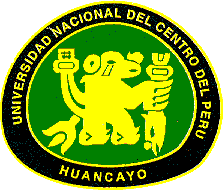 AGREGUE LOGO DE LA FACULTAD“Escriba el nombre del Grupo”PRIMER INFORMELugar de Ejecución:Ejecutores:Asesores:Modalidad	: MonovalenteODS N°	: (escriba al que corresponde)Área	: (escriba al que corresponde)Fecha de inicio	: De acuerdo al Cronograma Fecha de conclusión	: De acuerdo al Cronograma Fecha de aprobación	: (Registra el DECP de la Facultad) Presupuesto	: (escriba al que corresponde)DECPS dela Facultad de …	------------------------------------------------------------(Firma yposfirma)	Mtra. Rosario Ana Llancari Morales DECPS2022UNIVERSIDAD NACIONAL DEL CENTRO DEL PERUVICERRECTORADO ACADÉMICODIRECCIÓN DE EXTENSION CULTURAL Y PROYECCIÓN SOCIALFecha de presentación: Visto bueno del Asesor: Firma de los Asesores:Universidad Nacional del Centro del PerúDIRECCION DE EXTENSION CULTURAL Y PROYECCION SOCIALFACULTAD DE…………………….…AGREGUE LOGO DE LA FACULTAD“Escriba el nombre del Grupo”SEGUNDO INFORMELugar de Ejecución:Ejecutores:Asesores:Modalidad	: MonovalenteODS N°	: (escriba al que corresponde)Área	: (escriba al que corresponde)Fecha de inicio	: De acuerdo al Cronograma Fecha de conclusión	: De acuerdo al Cronograma Fecha de aprobación	: (Registra el DECP de la Facultad) Presupuesto	: (escriba al que corresponde)DECPS dela Facultad de …	------------------------------------------------------------(Firma yposfirma)	Mtra. Rosario Ana Llancari Morales DECPS2022UNIVERSIDAD NACIONAL DEL CENTRO DEL PERÚVICERRECTORADO ACADÉMICODIRECCIÓN DE EXTENSIÓN CULTURAL Y PROYECCIÓN SOCIALFecha de presentación:Visto bueno del Asesor:Firma del/los Asesor (es):Universidad Nacional del Centro del PerúDIRECCION DE EXTENSION CULTURAL Y PROYECCION SOCIALFACULTAD DE…………………….…AGREGUE LOGO DE LA FACULTAD“Escriba el nombre del Grupo”INFORME FINALLugar de Ejecución:Ejecutores:Asesores:Modalidad	: MonovalenteODS N°	: (escriba al que corresponde)Área	: (escriba al que corresponde)Fecha de inicio	: De acuerdo al Cronograma Fecha de conclusión	: De acuerdo al Cronograma Fecha de aprobación	: (Registra el DECP de la Facultad) Presupuesto	: (escriba al que corresponde)DECPS dela Facultad de …	------------------------------------------------------------(Firma yposfirma)	Mtra. Rosario Ana Llancari Morales DECPS2022ESQUEMA DEL INFORME FINAL:Se adoptará el sistema de redacción del estilo APA, con la siguiente estructura:Resumen: Explica de manera precisa la ejecución del proyecto de intervención social.Introducción: Se presenta el origen, las características del problema priorizado en la intervención social, la fundamentación, la importancia de la intervención, población que ha sido beneficiada y alcance del proyecto.Metodología: Es la parte que da cuenta de la estrategia seguida en el proceso de intervención en la que se han usado métodos (la Investigación – acción (I-A) y el de aprendizaje – Servicio (A+S), técnicas y otras herramientas de intervención social, desde el diagnóstico hasta la conclusión del proyecto, la población objetivo o beneficiaria.Resultados: Presenta las características de la intervención organizado por actividades ejecutadas, las metas alcanzadas, sus momentos, logros y dificultades. Es un balance entre los encontrado y como se ha contribuido a su superación.Conclusiones, Recomendaciones e inconveniente: Incluye conclusiones y recomendaciones relacionados al proyecto trabajado y los inconvenientes presentaos durante la ejecución del mismo.Referencia bibliográfica. (citar solo los textos utilizados en la intervención social y citados en el informe)Link de vídeo: Adjuntar el link de enlace guardado en drive del vídeo de informe final según esquema.(El informe deberá tener como máximo 05 páginas).Fecha de presentación: Visto bueno del Asesor:Firma de ejecutores y  Asesor (es):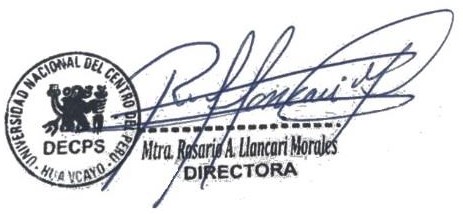 ESQUEMA PARA ELEVAR INFORMACIÓN A LA DIRECCIÓN DE EXTENSIÓN CULTURAL Y PROYECCIÓN SOCIALLos Directores de las facultades dentro de la fecha establecida en el cronograma, deberán enviar la información de los proyectos e informes a la Dirección de Extensión Cultural y Proyección Social tomando en cuenta los siguientes documentos:Oficio con la relación de proyectos aprobados indicando número de expediente y fecha presentado, título de proyecto y situación final (Aprobado/Desaprobado)Ficha de registro de monitoreo del proyecto que se adjunta.Carátula de los proyectos o informes entregados por los ejecutores con firma y fecha de aprobación del director de facultad.REGISTRO DE MONITOREO DE GRUPOS MONOVALENTES: 2022 – IAPROBADO EN CONSEJO CONSULTIVO DE DIRECTORES DE EXTENSIÓN CULTURAL Y PROYECCIÓN SOCIAL DE LA UNCP, EL 27 DE ABRIL DE 2022.Apellidos y nombresDNICódigo dematriculaSemestreApellidos y nombresDNICondiciónCategoríaPRIMER INFORMEFACULTAD:NOMBRE DEL GRUPO DE PROYECCIÓN SOCIAL: “ESCUDO VERDE” AÑO ACADÉMICO: 2022-IMODALIDAD:ÁREA:PRIMER INFORMEFACULTAD:NOMBRE DEL GRUPO DE PROYECCIÓN SOCIAL: “ESCUDO VERDE” AÑO ACADÉMICO: 2022-IMODALIDAD:ÁREA:PRIMER INFORMEFACULTAD:NOMBRE DEL GRUPO DE PROYECCIÓN SOCIAL: “ESCUDO VERDE” AÑO ACADÉMICO: 2022-IMODALIDAD:ÁREA:PRIMER INFORMEFACULTAD:NOMBRE DEL GRUPO DE PROYECCIÓN SOCIAL: “ESCUDO VERDE” AÑO ACADÉMICO: 2022-IMODALIDAD:ÁREA:PRIMER INFORMEFACULTAD:NOMBRE DEL GRUPO DE PROYECCIÓN SOCIAL: “ESCUDO VERDE” AÑO ACADÉMICO: 2022-IMODALIDAD:ÁREA:PRIMER INFORMEFACULTAD:NOMBRE DEL GRUPO DE PROYECCIÓN SOCIAL: “ESCUDO VERDE” AÑO ACADÉMICO: 2022-IMODALIDAD:ÁREA:PRIMER INFORMEFACULTAD:NOMBRE DEL GRUPO DE PROYECCIÓN SOCIAL: “ESCUDO VERDE” AÑO ACADÉMICO: 2022-IMODALIDAD:ÁREA:TÍTULO DEL PROYECTO:Cuidando el Medio Ambiente del Valle del Mantaroo…. (idea sintética de lo que se quiere hacer)TÍTULO DEL PROYECTO:Cuidando el Medio Ambiente del Valle del Mantaroo…. (idea sintética de lo que se quiere hacer)TÍTULO DEL PROYECTO:Cuidando el Medio Ambiente del Valle del Mantaroo…. (idea sintética de lo que se quiere hacer)TÍTULO DEL PROYECTO:Cuidando el Medio Ambiente del Valle del Mantaroo…. (idea sintética de lo que se quiere hacer)TÍTULO DEL PROYECTO:Cuidando el Medio Ambiente del Valle del Mantaroo…. (idea sintética de lo que se quiere hacer)TÍTULO DEL PROYECTO:Cuidando el Medio Ambiente del Valle del Mantaroo…. (idea sintética de lo que se quiere hacer)TÍTULO DEL PROYECTO:Cuidando el Medio Ambiente del Valle del Mantaroo…. (idea sintética de lo que se quiere hacer)N° DE ODS CON QUE SE ALINEA:ODS: 13. Acción por el clima.N° DE ODS CON QUE SE ALINEA:ODS: 13. Acción por el clima.N° DE ODS CON QUE SE ALINEA:ODS: 13. Acción por el clima.N° DE ODS CON QUE SE ALINEA:ODS: 13. Acción por el clima.N° DE ODS CON QUE SE ALINEA:ODS: 13. Acción por el clima.N° DE ODS CON QUE SE ALINEA:ODS: 13. Acción por el clima.N° DE ODS CON QUE SE ALINEA:ODS: 13. Acción por el clima.PROYECTISTAS EJECUTANTES:PROYECTISTAS EJECUTANTES:PROYECTISTAS EJECUTANTES:PROYECTISTAS EJECUTANTES:PROYECTISTAS EJECUTANTES:PROYECTISTAS EJECUTANTES:PROYECTISTAS EJECUTANTES:ESTUDIANTES: (Apellidos en orden alfabético)1.2.3.4.5ESTUDIANTES: (Apellidos en orden alfabético)1.2.3.4.5DNIDNIASESOR (ES)ASESOR (ES)ASESOR (ES)ASESOR (ES)ASESOR (ES)ASESOR (ES)ASESOR (ES)(apellidos en orden alfabético)1.2.(apellidos en orden alfabético)1.2.DNIDNILUGAR DE EJECUCIÓN:REGIÓN:	Junín	PROVINCIA:	Chupaca	DISTRITO: CercadoLUGAR DE EJECUCIÓN:REGIÓN:	Junín	PROVINCIA:	Chupaca	DISTRITO: CercadoLUGAR DE EJECUCIÓN:REGIÓN:	Junín	PROVINCIA:	Chupaca	DISTRITO: CercadoLUGAR DE EJECUCIÓN:REGIÓN:	Junín	PROVINCIA:	Chupaca	DISTRITO: CercadoLUGAR DE EJECUCIÓN:REGIÓN:	Junín	PROVINCIA:	Chupaca	DISTRITO: CercadoLUGAR DE EJECUCIÓN:REGIÓN:	Junín	PROVINCIA:	Chupaca	DISTRITO: CercadoLUGAR DE EJECUCIÓN:REGIÓN:	Junín	PROVINCIA:	Chupaca	DISTRITO: CercadoPOBLACION OBJETIVO O BENEFICIARIA (S): Barrio…POBLACION OBJETIVO O BENEFICIARIA (S): Barrio…POBLACION OBJETIVO O BENEFICIARIA (S): Barrio…POBLACION OBJETIVO O BENEFICIARIA (S): Barrio…POBLACION OBJETIVO O BENEFICIARIA (S): Barrio…POBLACION OBJETIVO O BENEFICIARIA (S): Barrio…POBLACION OBJETIVO O BENEFICIARIA (S): Barrio…EL PROBLEMA DE INTERVENCION SOCIAL PRIORIZADO:(describirla en base a un sustento teórico, explicar los fundamentos de priorización: de una a dos páginas)EL PROBLEMA DE INTERVENCION SOCIAL PRIORIZADO:(describirla en base a un sustento teórico, explicar los fundamentos de priorización: de una a dos páginas)EL PROBLEMA DE INTERVENCION SOCIAL PRIORIZADO:(describirla en base a un sustento teórico, explicar los fundamentos de priorización: de una a dos páginas)EL PROBLEMA DE INTERVENCION SOCIAL PRIORIZADO:(describirla en base a un sustento teórico, explicar los fundamentos de priorización: de una a dos páginas)EL PROBLEMA DE INTERVENCION SOCIAL PRIORIZADO:(describirla en base a un sustento teórico, explicar los fundamentos de priorización: de una a dos páginas)EL PROBLEMA DE INTERVENCION SOCIAL PRIORIZADO:(describirla en base a un sustento teórico, explicar los fundamentos de priorización: de una a dos páginas)EL PROBLEMA DE INTERVENCION SOCIAL PRIORIZADO:(describirla en base a un sustento teórico, explicar los fundamentos de priorización: de una a dos páginas)EL PROBLEMA DE INTERVENCION SOCIAL PRIORIZADO:(describirla en base a un sustento teórico, explicar los fundamentos de priorización: de una a dos páginas)EL PROBLEMA DE INTERVENCION SOCIAL PRIORIZADO:(describirla en base a un sustento teórico, explicar los fundamentos de priorización: de una a dos páginas)METODOLOGIA SEGUIDA:1. (describir los métodos seguidos para el diagnóstico: el árbol de problemas u otras: de una a dos páginas con evidenciasMETODOLOGIA SEGUIDA:1. (describir los métodos seguidos para el diagnóstico: el árbol de problemas u otras: de una a dos páginas con evidenciasMETODOLOGIA SEGUIDA:1. (describir los métodos seguidos para el diagnóstico: el árbol de problemas u otras: de una a dos páginas con evidenciasMETODOLOGIA SEGUIDA:1. (describir los métodos seguidos para el diagnóstico: el árbol de problemas u otras: de una a dos páginas con evidenciasMETODOLOGIA SEGUIDA:1. (describir los métodos seguidos para el diagnóstico: el árbol de problemas u otras: de una a dos páginas con evidenciasMETODOLOGIA SEGUIDA:1. (describir los métodos seguidos para el diagnóstico: el árbol de problemas u otras: de una a dos páginas con evidenciasMETODOLOGIA SEGUIDA:1. (describir los métodos seguidos para el diagnóstico: el árbol de problemas u otras: de una a dos páginas con evidenciasMETODOLOGIA SEGUIDA:1. (describir los métodos seguidos para el diagnóstico: el árbol de problemas u otras: de una a dos páginas con evidenciasMETODOLOGIA SEGUIDA:1. (describir los métodos seguidos para el diagnóstico: el árbol de problemas u otras: de una a dos páginas con evidenciasACTIVIDADES DEL PROYECTO:(Indicar qué acciones o actividades se proponen para intervenir el problema detectado y priorizado)ACTIVIDADES DEL PROYECTO:(Indicar qué acciones o actividades se proponen para intervenir el problema detectado y priorizado)ACTIVIDADES DEL PROYECTO:(Indicar qué acciones o actividades se proponen para intervenir el problema detectado y priorizado)ACTIVIDADES DEL PROYECTO:(Indicar qué acciones o actividades se proponen para intervenir el problema detectado y priorizado)ACTIVIDADES DEL PROYECTO:(Indicar qué acciones o actividades se proponen para intervenir el problema detectado y priorizado)ACTIVIDADES DEL PROYECTO:(Indicar qué acciones o actividades se proponen para intervenir el problema detectado y priorizado)ACTIVIDADES DEL PROYECTO:(Indicar qué acciones o actividades se proponen para intervenir el problema detectado y priorizado)ACTIVIDADES DEL PROYECTO:(Indicar qué acciones o actividades se proponen para intervenir el problema detectado y priorizado)ACTIVIDADES DEL PROYECTO:(Indicar qué acciones o actividades se proponen para intervenir el problema detectado y priorizado)CRONOGRAMA DE ACTIVIDADES:CRONOGRAMA DE ACTIVIDADES:CRONOGRAMA DE ACTIVIDADES:CRONOGRAMA DE ACTIVIDADES:CRONOGRAMA DE ACTIVIDADES:CRONOGRAMA DE ACTIVIDADES:CRONOGRAMA DE ACTIVIDADES:CRONOGRAMA DE ACTIVIDADES:CRONOGRAMA DE ACTIVIDADES:ACTIVIDAD:1.ACTIVIDAD:1.RESPONSABLE:RESPONSABLE:FECHA DEEJECUCIÓN:FECHA DEEJECUCIÓN:2.3.4.5.PORCENTAJE DE AVANCE DEL PROYECTO:PORCENTAJE DE AVANCE DEL PROYECTO:PORCENTAJE DE AVANCE DEL PROYECTO:PORCENTAJE DE AVANCE DEL PROYECTO:PORCENTAJE DE AVANCE DEL PROYECTO:PERIODO DE EJECUCIÓN: DEL…	2021   AL	2021PERIODO DE EJECUCIÓN: DEL…	2021   AL	2021PERIODO DE EJECUCIÓN: DEL…	2021   AL	2021PERIODO DE EJECUCIÓN: DEL…	2021   AL	2021PERIODO DE EJECUCIÓN: DEL…	2021   AL	2021BALANCE ECONÓMICO HASTA LA FECHA:BALANCE ECONÓMICO HASTA LA FECHA:BALANCE ECONÓMICO HASTA LA FECHA:BALANCE ECONÓMICO HASTA LA FECHA:BALANCE ECONÓMICO HASTA LA FECHA:Anexos:ADJUNTAR EVIDENCIAS DE AVANCE:ACTA DE INCLUSIÓN O EXCLUSIÓN DE INTEGRANTE Y/O ASESOR (si lo hubiera)Anexos:ADJUNTAR EVIDENCIAS DE AVANCE:ACTA DE INCLUSIÓN O EXCLUSIÓN DE INTEGRANTE Y/O ASESOR (si lo hubiera)Anexos:ADJUNTAR EVIDENCIAS DE AVANCE:ACTA DE INCLUSIÓN O EXCLUSIÓN DE INTEGRANTE Y/O ASESOR (si lo hubiera)Anexos:ADJUNTAR EVIDENCIAS DE AVANCE:ACTA DE INCLUSIÓN O EXCLUSIÓN DE INTEGRANTE Y/O ASESOR (si lo hubiera)Anexos:ADJUNTAR EVIDENCIAS DE AVANCE:ACTA DE INCLUSIÓN O EXCLUSIÓN DE INTEGRANTE Y/O ASESOR (si lo hubiera)Apellidos y nombresDNICódigo dematriculaSemestreApellidos y nombresDNICondiciónCategoríaSEGUNDO INFORMEFACULTAD:NOMBRE DEL GRUPO DE PROYECCIÓN SOCIAL: “ESCUDO VERDE” AÑO ACADÉMICO: 2022-IMODALIDAD:ÁREA:SEGUNDO INFORMEFACULTAD:NOMBRE DEL GRUPO DE PROYECCIÓN SOCIAL: “ESCUDO VERDE” AÑO ACADÉMICO: 2022-IMODALIDAD:ÁREA:SEGUNDO INFORMEFACULTAD:NOMBRE DEL GRUPO DE PROYECCIÓN SOCIAL: “ESCUDO VERDE” AÑO ACADÉMICO: 2022-IMODALIDAD:ÁREA:SEGUNDO INFORMEFACULTAD:NOMBRE DEL GRUPO DE PROYECCIÓN SOCIAL: “ESCUDO VERDE” AÑO ACADÉMICO: 2022-IMODALIDAD:ÁREA:TÍTULO DEL PROYECTO:Cuidando el Medio Ambiente del Valle del Mantaroo…. (idea sintética de lo que se quiere hacer)TÍTULO DEL PROYECTO:Cuidando el Medio Ambiente del Valle del Mantaroo…. (idea sintética de lo que se quiere hacer)TÍTULO DEL PROYECTO:Cuidando el Medio Ambiente del Valle del Mantaroo…. (idea sintética de lo que se quiere hacer)TÍTULO DEL PROYECTO:Cuidando el Medio Ambiente del Valle del Mantaroo…. (idea sintética de lo que se quiere hacer)N° DE ODS CON QUE SE ALINEA:ODS: 13. Acción por el clima.N° DE ODS CON QUE SE ALINEA:ODS: 13. Acción por el clima.N° DE ODS CON QUE SE ALINEA:ODS: 13. Acción por el clima.N° DE ODS CON QUE SE ALINEA:ODS: 13. Acción por el clima.PROYECTISTAS EJECUTANTES:PROYECTISTAS EJECUTANTES:PROYECTISTAS EJECUTANTES:PROYECTISTAS EJECUTANTES:ESTUDIANTES: (Apellidos en orden alfabético)1.2.3.4.5DNIASESOR (ES)ASESOR (ES)ASESOR (ES)ASESOR (ES)(apellidos en orden alfabético)1.2.DNILUGAR DE EJECUCIÓN:REGIÓN:	Junín	PROVINCIA:	Chupaca	DISTRITO: CercadoLUGAR DE EJECUCIÓN:REGIÓN:	Junín	PROVINCIA:	Chupaca	DISTRITO: CercadoLUGAR DE EJECUCIÓN:REGIÓN:	Junín	PROVINCIA:	Chupaca	DISTRITO: CercadoLUGAR DE EJECUCIÓN:REGIÓN:	Junín	PROVINCIA:	Chupaca	DISTRITO: CercadoPOBLACION OBJETIVO O BENEFICIARIA (S): Barrio…POBLACION OBJETIVO O BENEFICIARIA (S): Barrio…POBLACION OBJETIVO O BENEFICIARIA (S): Barrio…POBLACION OBJETIVO O BENEFICIARIA (S): Barrio…ACCIONES CUMPLIDAS A LA FECHA:(describir los procesos de intervención social EJECUTADOS señalando sus logros y dificultades por separado: de una a dos páginas acompaña evidencias)ACCIONES CUMPLIDAS A LA FECHA:(describir los procesos de intervención social EJECUTADOS señalando sus logros y dificultades por separado: de una a dos páginas acompaña evidencias)ACCIONES CUMPLIDAS A LA FECHA:(describir los procesos de intervención social EJECUTADOS señalando sus logros y dificultades por separado: de una a dos páginas acompaña evidencias)ACCIONES CUMPLIDAS A LA FECHA:(describir los procesos de intervención social EJECUTADOS señalando sus logros y dificultades por separado: de una a dos páginas acompaña evidencias)ACCIONES CUMPLIDAS A LA FECHA:(describir los procesos de intervención social EJECUTADOS señalando sus logros y dificultades por separado: de una a dos páginas acompaña evidencias)ACCIONES CUMPLIDAS A LA FECHA:(describir los procesos de intervención social EJECUTADOS señalando sus logros y dificultades por separado: de una a dos páginas acompaña evidencias)METODOLOGIA SEGUIDA EN LA INTERVENCIÓN:Describe la metodología (la Investigación – acción (I-A) y el de aprendizaje – Servicio (A+S)), técnicas y otras herramientas de intervención social los procedimientos y estrategias seguidas en la intervención, señalando sus bondades, dificultades o adecuación para tratar el problema de la intervención social. (en una o dos páginas acompaña evidencias).METODOLOGIA SEGUIDA EN LA INTERVENCIÓN:Describe la metodología (la Investigación – acción (I-A) y el de aprendizaje – Servicio (A+S)), técnicas y otras herramientas de intervención social los procedimientos y estrategias seguidas en la intervención, señalando sus bondades, dificultades o adecuación para tratar el problema de la intervención social. (en una o dos páginas acompaña evidencias).METODOLOGIA SEGUIDA EN LA INTERVENCIÓN:Describe la metodología (la Investigación – acción (I-A) y el de aprendizaje – Servicio (A+S)), técnicas y otras herramientas de intervención social los procedimientos y estrategias seguidas en la intervención, señalando sus bondades, dificultades o adecuación para tratar el problema de la intervención social. (en una o dos páginas acompaña evidencias).METODOLOGIA SEGUIDA EN LA INTERVENCIÓN:Describe la metodología (la Investigación – acción (I-A) y el de aprendizaje – Servicio (A+S)), técnicas y otras herramientas de intervención social los procedimientos y estrategias seguidas en la intervención, señalando sus bondades, dificultades o adecuación para tratar el problema de la intervención social. (en una o dos páginas acompaña evidencias).METODOLOGIA SEGUIDA EN LA INTERVENCIÓN:Describe la metodología (la Investigación – acción (I-A) y el de aprendizaje – Servicio (A+S)), técnicas y otras herramientas de intervención social los procedimientos y estrategias seguidas en la intervención, señalando sus bondades, dificultades o adecuación para tratar el problema de la intervención social. (en una o dos páginas acompaña evidencias).METODOLOGIA SEGUIDA EN LA INTERVENCIÓN:Describe la metodología (la Investigación – acción (I-A) y el de aprendizaje – Servicio (A+S)), técnicas y otras herramientas de intervención social los procedimientos y estrategias seguidas en la intervención, señalando sus bondades, dificultades o adecuación para tratar el problema de la intervención social. (en una o dos páginas acompaña evidencias).PORCENTAJE DE AVANCE DEL PROYECTO:PORCENTAJE DE AVANCE DEL PROYECTO:PORCENTAJE DE AVANCE DEL PROYECTO:PORCENTAJE DE AVANCE DEL PROYECTO:PORCENTAJE DE AVANCE DEL PROYECTO:PORCENTAJE DE AVANCE DEL PROYECTO:BALANCE ECONÓMICO A LA FECHA:BALANCE ECONÓMICO A LA FECHA:BALANCE ECONÓMICO A LA FECHA:BALANCE ECONÓMICO A LA FECHA:BALANCE ECONÓMICO A LA FECHA:BALANCE ECONÓMICO A LA FECHA:Apellidos y nombresDNICódigo dematriculaSemestreApellidos y nombresDNICondiciónCategoríaG 1-2022-I *Nombre del grupo:G 1-2022-I *Nombre del grupo:G 1-2022-I *Nombre del grupo:G 1-2022-I *Nombre del grupo:G 1-2022-I *Nombre del grupo:G 1-2022-I *Nombre del grupo:G 1-2022-I *Nombre del grupo:Título del Proyecto:Título del Proyecto:Título del Proyecto:Título del Proyecto:Título del Proyecto:Título del Proyecto:Título del Proyecto:Lugar de ejecución:Lugar de ejecución:Lugar de ejecución:Lugar de ejecución:Lugar de ejecución:Lugar de ejecución:Lugar de ejecución:Área:Área:Área:Área:Área:Área:Área:ODS:.ODS:.ODS:.ODS:.ODS:.ODS:.ODS:.Integrantes:DNICódigo delestudianteControl delprocesoExpedienteFechaCondiciónInscripción 1er Informe 2do InformeInforme finalAPROBADO/ DESAPROBA DOAsesor:Asesor:Asesor:Asesor:Asesor:Asesor:Asesor:Observaciones:Observaciones:Observaciones:Observaciones:Observaciones:Observaciones:Observaciones: